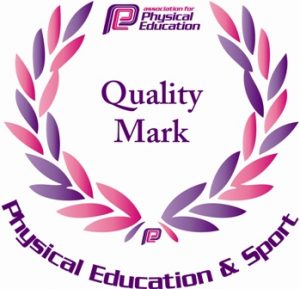 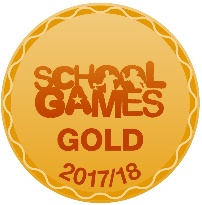 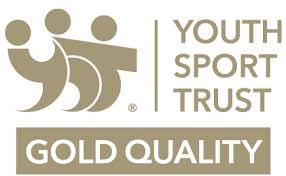 Friday 8th March 2019                                                                                                   Issue: 31                                              It’s absolutely fantastic to be in our brand new school! The children have adapted very well to the new environment. The facilities are amazing and we now have the school your children deserve! All of our staff worked incredibly hard over the half term break to ensure everything was ready and we have done everything we can to make sure the process ran as smoothly as possible. Thank you all for your support through this exciting, but busy time.Bags, Water Bottles and Pencil Cases On Monday we gave every child in the school a new bag and water bottle. These items are a gift from us for the children to use if they wish. If children choose to bring their own bag or water bottle into school this is also fine, but it must fit into their individual box alongside their PE kit. Bags that are too big should not be in school, as we do not have the space to store them. Every child now has their own draw underneath their desk so we no longer want them to bring in their own pencil cases. Again, they don’t have the space to store them.  Lunchboxes should be brought separately as they are stored somewhere else. These should also be appropriately sized and not in excessively large bags. We hope this clears up things for everyone.MoMo Challenge and other Social Media ‘games’There has been considerable coverage in the national press over the last week about a variety of ‘games and challenges’ on social media sites encouraging children to take extreme risks or exposing them to frightening images. We regularly talk to our pupils about online risks, but feel it may be useful to give parents some strategies on how to keep your children safe online. Here are our tips:Start discussions about online safety with your children at an early age.Filters, blocks and Parental Locks don’t replace the parental role – don’t just rely on these.Monitor your child’s usage and browse history.Become ‘friends’ on your child’s social media sites.Follow the published social media site age restrictions. Parents EveningDon’t forget to book your parents evening appointment by visiting the school website and selecting the small green login button in the top right hand corner. During the evenings we will also be showing parents around the new school. As usual, we will have the Book Fair in school and we will also have the kitchen open so parents can come and taste some of the food we have on our new school menu. Work will be showcased in the school hall; can we ask ladies to avoid wearing stiletto heels as they will leave dents in the new floor! Board Games AppealIf anyone has any old board games (with all the pieces) that they would be prepared to donate the school would really appreciate it. During Wet Play children love to play board games so we are trying to build up a collection.  Dates for your Diary: